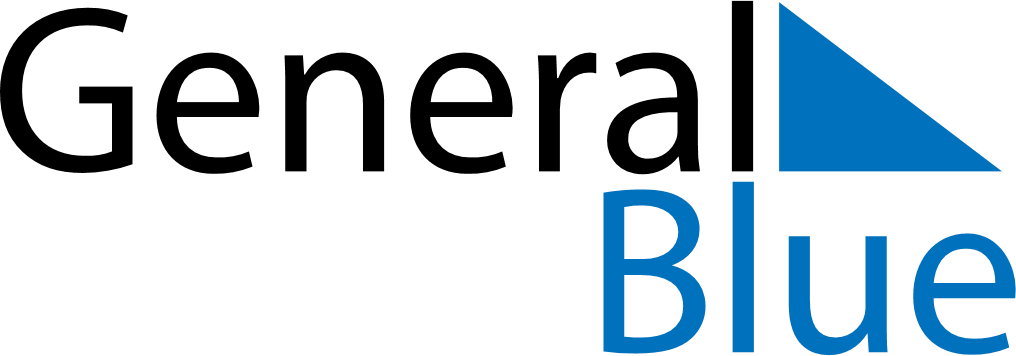 January 2023January 2023January 2023MalawiMalawiSUNMONTUEWEDTHUFRISAT1234567New Year’s DayNew Year’s Day (substitute day)89101112131415161718192021John Chilembwe DayJohn Chilembwe Day (substitute day)22232425262728293031